Supplementary file 1: Residential relocation and changes in drivability quintile of study participants over follow-upSupplementary file 2: model for association drivability and diabetes, with a random intercept at the DA level.Supplementary file 3: Effect modification by sex, age, immigration status, and neighbourhood income, for the association between drivability and diabetes riskAnalyses adjusted for age, sex, income, ethnicity, immigration status, comorbidities.Supplementary file 4: Hazard ratios for risk of developing diabetes in highest relative to lowest neighborhood drivability quintile (Q), by age and area income, excluding participants that moved out of Toronto during follow-up (n=291,677). Supplementary file 5: the associations between drivability index quintile and diabetes risk, stratified by income (within graph) and by age (panels)Supplementary file 6: Sensitivity analyses using the specific algorithm to define diabetes, in the associations between drivability index quintile and diabetes risk, stratified by income (within graph) and by age (panels)Analyses fully adjusted: for sex, ethnicity, immigration status and comorbidities. Supplementary file 7: Additive interaction of walkability and drivability with diabetes riskSupplementary file 8: Map of the City of Toronto illustrating the neighbourhood categories of drivability and walkability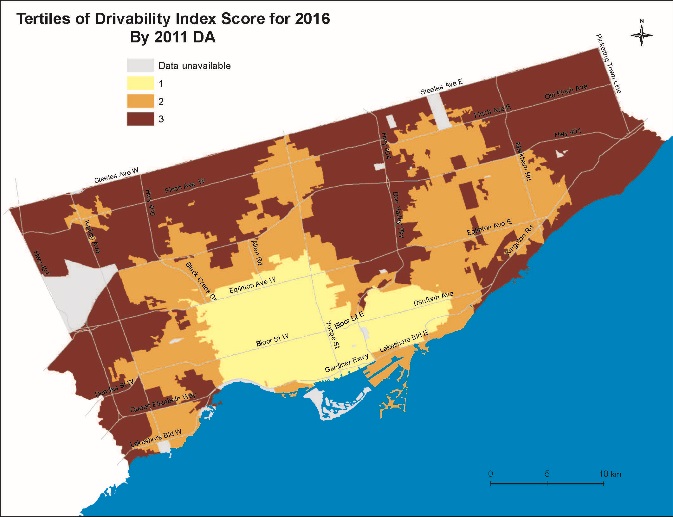 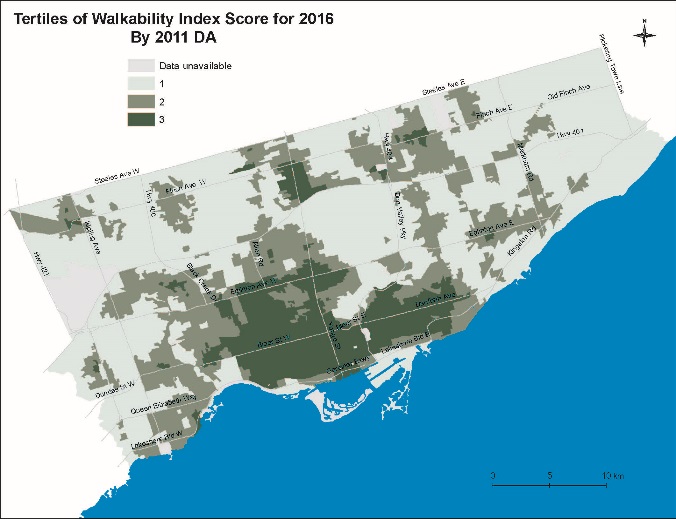 Changes in residential drivability quintile% of populationDid not move 49.8%Moved within Toronto, same drivability quintile10.5%Moved within Toronto, within 1 quintile change11.6%Moved within Toronto, >1 quintile change8.0%Moved outside of study area (drivability quintile unknown)20.1%Drivability quintilesHR Model 1Lower 95%CIUpper 95%CIHR Model 1 with random interceptLower 95%CIUpper 95%CIUpper 95%CIQ1 (low)11Q21·141·111·171·081·021·131·13Q31·461·421·501·411·341·481·48Q41·571·531·601·521·441·601·60Q5 (high)1·571·541·611·551·471·631·63Model 1: age and sexVariance Partition Coefficient (VPC): 0·05Model 1: age and sexVariance Partition Coefficient (VPC): 0·05Model 1: age and sexVariance Partition Coefficient (VPC): 0·05Model 1: age and sexVariance Partition Coefficient (VPC): 0·05Model 1: age and sexVariance Partition Coefficient (VPC): 0·05Model 1: age and sexVariance Partition Coefficient (VPC): 0·05Model 1: age and sexVariance Partition Coefficient (VPC): 0·05